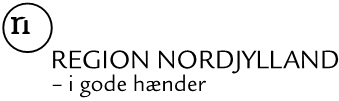 Varsling om besigtigelseloknavn, vejnavn, byRegion Nordjylland, Kontoret for Jordforurening kortlægger forurenede eller muligt forurenede arealer efter reglerne i jordforureningsloven. Kortlægningen sker i samarbejde med kommunerne og omfatter en indsamling af oplysninger om aktiviteter, der eventuelt kan have forurenet jorden.Hvilke oplysninger har og indsamler Regionen?Regionen har oplysninger om, at der har været branche/aktivitet på din / jeres ejendom matr. nr. matr.nr., beliggende adresse,. Vi ved erfaringsmæssigt, at branche/aktivitet kan give anledning til jord- og/eller grundvandsforurening, og vi har derfor besluttet at indsamle oplysninger om mulige forureningskilder på din / jeres ejendom. I forbindelse med indsamlingen bruger vi blandt andet kommunens arkiver og luftfotos fra internettet. Vi supplerer indsamlingen af oplysninger med en besigtigelse af din / jeres ejendom og eventuelt interviews. Oplysningerne bliver samlet i en historisk redegørelse for ejendommen.Vi har endnu ikke vurderet, om din / jeres ejendom skal kortlægges efter jordforureningsloven som muligt forurenet. Derfor er ejendommens status i henhold til jordforureningsloven uafklaret. Du / I kan læse mere om kortlægning efter jordforureningsloven på vores hjemmeside www.rn.dk/jordforurening. Hvem udfører besigtigelsen og hvornår?Det er rådgivningsfirmaet rådgiver, der udfører besigtigelsen på vegne af regionen. Kontaktperson hos rådgiver er kontaktperson, som kan kontaktes på tlf.nr. tlf.nr. og email mailadresse. rådgiver kontakter dig/jer før besigtigelsen.ELLERBesigtigelsen udføres af regionens sagsbehandler sagsbehandler.Besigtigelsen vil finde sted tidspunkt - mindst 2 uger efter brevdato. Da der er planlagt besøg på flere ejendomme på dagen, kan tidspunktet blive rykket lidt. Hvis tidspunktet på selve dagen afviger betydeligt fra det aftalte, bliver du/I kontaktet telefonisk i løbet af dagen. Hvis det foreslåede tidspunkt ikke passer dig/jer, vil vi af hensyn til planlægningen bede dig/jer kontakte Rådgiver / sagsbehandler hurtigst muligt.Vi har på baggrund af vores erfaring og kendskab til anvendelse / branche vurderet, at der i bygninger på din / jeres ejendom også kan være foregået aktiviteter, der er omfattet af jordforureningsloven. Der kan derfor være behov for, at sagsbehandler eller rådgiver besigtiger bygningerne indendørs.Adgangen til din / jeres ejendom herunder til bygninger samt til at fotografere m.v. sker efter § 57, stk. 1 i jordforureningsloven.Hvad bruger Regionen de indsamlede oplysninger og besigtigelsen til?De indsamlede oplysninger skal anvendes til vores vurdering af, om din / jeres ejendom skal kortlægges efter jordforureningsloven. De indsamlede historiske oplysninger og informationerne fra besigtigelsen sammenfattes. Når vi har vurderet oplysningerne, vil du / I modtage vores afgørelse om enten kortlægning efter jordforureningsloven eller om, at ejendommen ikke skal kortlægges efter jordforureningsloven.Andet, du / I bør videDu / I har under besigtigelsen mulighed for at lade dig / jer repræsentere eller bistå af andre.Efter retssikkerhedslovens § 5, stk. 3 har du / I som ejere mulighed for at komme med bemærkninger til denne varsling om besigtigelse inden høringsfrist 1 uge. Hvis vi ikke har hørt fra dig / jer inden denne dato, gennemføres besigtigelsen som meddelt med dette brev.For en god ordens skyld gør vi dig opmærksom / jer opmærksomme på, at hvis du / I ikke er indforstået med, at besigtigelsen foretages på din / jeres ejendom (både udendørs og indendørs), har vi med dette brev underrettet dig / jer efter retssikkerhedslovens § 5. Besigtigelsen kan derfor finde sted uden din / jeres medvirken.Hvis du / I har spørgsmål i forbindelse med dette brev, er du velkommen / I velkomne til at kontakte mig på tlf. mobiltlf eller email mail-adresse.Med venlig hilsensagsbehandler
titel Vedlagt:		Oplysningsark til grundejer – underretning om behandling af personoplysninger efter Databeskyttelsesforordningen (EU-forordning 2016/679).Kopi til:	Rådgiver, adresse, kontaktperson, mail-adresseJORDFORURENINGSGRUPPENJORDFORURENINGSGRUPPENEmne: Varsling om besigtigelseEmne: Varsling om besigtigelseNr.: 04-51-01	 Emne: Varsling om besigtigelseEmne: Varsling om besigtigelseRevision: 4	 Udarb. af: MLPGodk. af: KBMDato: 16.11.2021NavnAdresse 1Adresse 2Postnr. Og by